	CMHA Meeting Minutes						January 28, 2021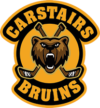   Emergency Meeting                                                                  Via- Google MeetIn Attendance: Paula Schmick-Roy, Richard Herbert, Darren Owen, Jeremy Yousph, Brittany Tishenko, Jessie Cooper.   Meeting called to order at 7:01 pm.Richard had an informal meeting with the town last Friday. They are leaning towards pulling out the iceWe have asked to wait 2 more weeks, Feb 5, to make a final decision.Keeping ice in the arena is a financial strain on the town ($6000 +/month)Other towns are starting to pull their ice out. (Three hills, some Airdrie ice, Indus, Strathmore pulled 1 rink)Hockey AB looking at refunds (the meet Friday) They only have team fees so far.Kids can skate together, but it cannot be a CMHA organized pond hockey game.Should we update the website? No wait until we know what is going on.Do not see any changes coming, small businesses only at this point.League is usually done mid Feb and there are no playoffs this year anyways.Should we do refunds or credits for next seasonEasiest to do refunds.If you have paid already you will get a refund.If you have not paid yet (40 families) they will receive an invoice with a pro-rated cost for this year.The fees are from pre/pond, U7, U9, U11, U13 and will be figured out between practices and games. Meeting adjourned at 7:45 pm